Format of the Abstract (one-page maximum): Use A4 Paper Size with 2.5 cm (1 inch) Margins, Arial Font, and 1.15 SpacingA. Author,* B. Author, C. Author (if more than one, presenting author first with *)Address or Addresses, with CountriesEmail: presentingauthor@addressThe 2022 North America-Greece-Cyprus Conference on Paramagnetic Materials (NAGC 2022) will be held on May 9-13, 2022, at the NissiBlu Hotel in Ayia Napa, Cyprus [1]. The NAGC Conferences are held every two years, alternating between Cyprus and Greece. We shall once again be organizing a broad program that will bring together a range of researchers working in diverse fields and applications who might not normally attend the same meeting. The program will span chemistry, physics, and materials science - both experimentalists and theorists, makers and measurers, junior and senior - and will encompass any kind of study on any kind of system involving unpaired electrons (but the latter does not have to be a focus of the talk): molecular or non-molecular materials; organic, inorganic, or biochemical; ground state or excited state; solid, liquid, gas, or plasma. In fact, some talks involve no unpaired electrons at all, and that is okay too. For maximum benefit to everyone, it is hoped that senior speakers will include a tutorial component to their talks, perhaps 10-15% of the allocated time. We are also hoping to have many students and postdocs attend and will try to ensure that as many as possible are included on the program.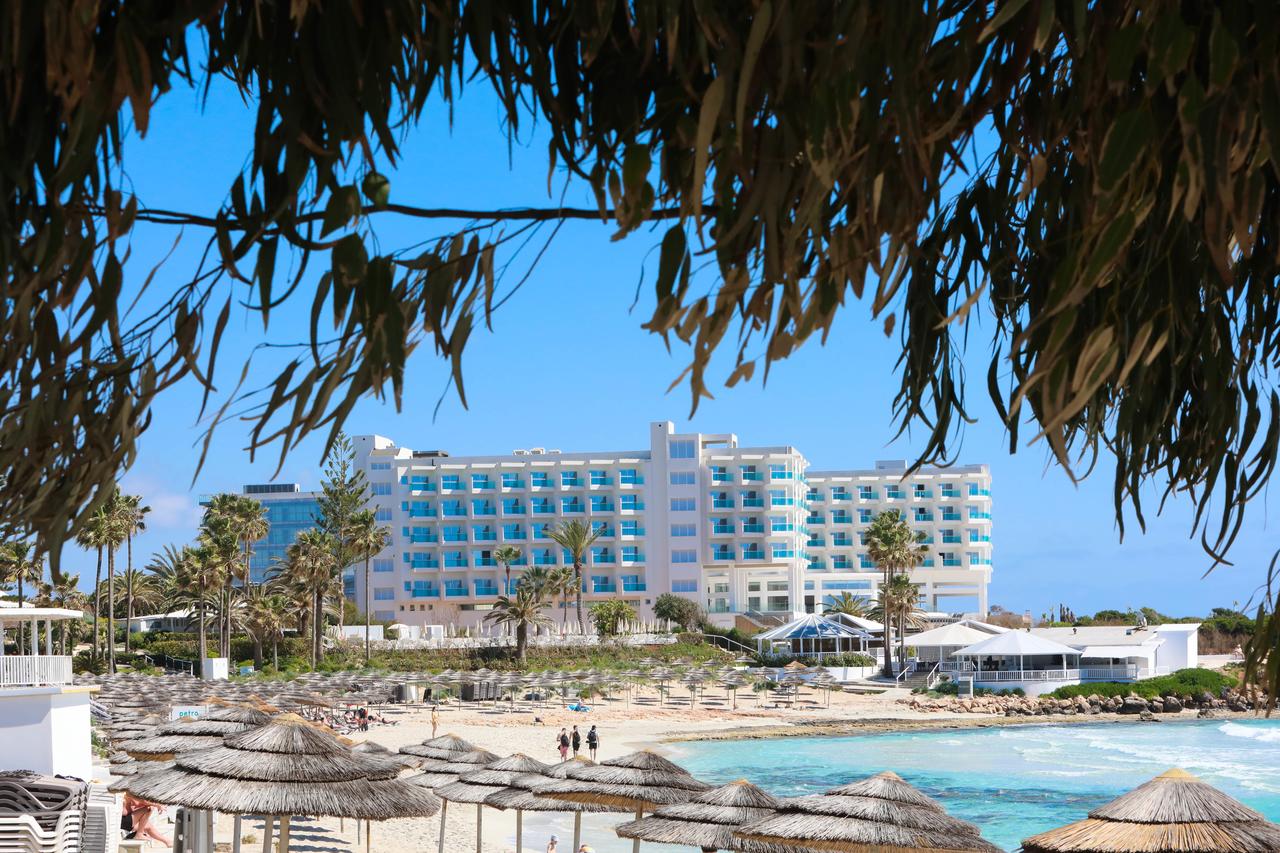 Figure. One figure, if you wish. NissiBlu Hotel.The event will begin with a welcoming reception on the evening of May 8, 2022. The talks will begin on the morning of May 9, and finish at the end of May 13. The talks will be ~30 mins (15 mins for students), and there will be no parallel sessions or plenary lectures. [1] One or two references, if you wish: authors, journal, year, volume, page Email Abstract to  NAGC.2020.cy@gmail.com and Cc: christou@chem.ufl.eduSubmission deadline: March 31, 2022    